О внесении изменений в Закон Республики Саха (Якутия) «О развитии малого и среднего предпринимательства в Республике Саха (Якутия)»Статья 1Внести в Закон Республики Саха (Якутия) от 29 декабря 2008 года 645-З № 179-IV «О развитии малого и среднего предпринимательства в Республике Саха (Якутия)» следующие изменения:1) в статье 4:а) часть 2 изложить в следующей редакции:«2. Основными целями государственной политики в области развития малого и среднего предпринимательства в Республике Саха (Якутия) являются:1) развитие субъектов малого и среднего предпринимательства в целях формирования конкурентной среды в экономике Республики Саха (Якутия);2) обеспечение благоприятных условий для развития субъектов малого и среднего предпринимательства;3) обеспечение конкурентоспособности субъектов малого и среднего предпринимательства;4) оказание содействия субъектам малого и среднего предпринимательства в продвижении производимых ими товаров (работ, услуг), результатов интеллектуальной деятельности на рынок Республики Саха (Якутия), Российской Федерации и рынки иностранных государств;5) увеличение количества субъектов малого и среднего предпринимательства;6) обеспечение занятости населения и развитие самозанятости;7) увеличение доли производимых субъектами малого и среднего предпринимательства товаров (работ, услуг) в объеме валового внутреннего продукта;8) увеличение доли уплаченных субъектами малого и среднего предпринимательства налогов в налоговых доходах государственного бюджета Республики Саха (Якутия) и местных бюджетов.»;б) часть 4 изложить в следующей редакции:«4. Основными принципами государственной политики в области развития малого и среднего предпринимательства в Республике Саха (Якутия) являются:1) разграничение полномочий по поддержке субъектов малого и среднего предпринимательства между федеральными органами государственной власти, органами государственной власти Республики Саха (Якутия) и органами местного самоуправления;2) ответственность органов государственной власти Республики Саха (Якутия), органов местного самоуправления за обеспечение благоприятных условий для развития субъектов малого и среднего предпринимательства;3) участие представителей субъектов малого и среднего предпринимательства, некоммерческих организаций, выражающих интересы субъектов малого и среднего предпринимательства, в формировании и реализации государственной политики в области развития малого и среднего предпринимательства, экспертизе проектов нормативных правовых актов Российской Федерации, нормативных правовых актов Республики Саха (Якутия), правовых актов органов местного самоуправления, регулирующих развитие малого и среднего предпринимательства;4) обеспечение равного доступа субъектов малого и среднего предпринимательства к получению поддержки в соответствии с условиями ее предоставления, установленными государственными программами (подпрограммами) Российской Федерации, государственными программами (подпрограммами) Республики Саха (Якутия), муниципальными программами (подпрограммами).»;2) часть 1.1 статьи 12 после слов «микрофинансовые организации, предоставляющие микрозаймы субъектам малого и среднего предпринимательства» дополнить словами «и (или) организациям, образующим инфраструктуру поддержки субъектов малого и среднего предпринимательства,»;3) в статье 14.1:а) часть 3 после слов «аудиторской организации» дополнить словами                              «или индивидуального аудитора (за исключением случаев, если в соответствии с законодательством Российской Федерации обязательный аудит проводится только аудиторской организацией)»;б) в части 4 слова «вправе осуществлять» заменить словом «осуществляет»;в) в части 5:в абзаце первом слова «частями 1–3» заменить словами «частями 1–4»;пункт 2 после слов «аудиторским организациям» дополнить словами                                      «, индивидуальным аудиторам»;4) в статье 30:а) часть 1 изложить в следующей редакции:«1. Оказание имущественной поддержки субъектам малого и среднего предпринимательства и организациям, образующим инфраструктуру поддержки субъектов малого и среднего предпринимательства, осуществляется органами государственной власти Республики Саха (Якутия), органами местного самоуправления с участием координационных и совещательных органов в области развития малого и среднего предпринимательства при органах государственной власти Республики Саха (Якутия), органах местного самоуправления в виде передачи во владение и (или) в пользование государственного или муниципального имущества, в том числе земельных участков (за исключением земельных участков, предназначенных для ведения личного подсобного хозяйства, огородничества, садоводства, индивидуального жилищного строительства), зданий, строений, сооружений, нежилых помещений, оборудования, машин, механизмов, установок, транспортных средств, инвентаря, инструментов, на возмездной основе, безвозмездной основе или на льготных условиях (в том числе по льготным ставкам арендной платы) в соответствии с государственными программами (подпрограммами) Российской Федерации, государственными программами (подпрограммами) Республики Саха (Якутия), муниципальными программами (подпрограммами). Указанное имущество должно использоваться по целевому назначению.»;б) дополнить частями 3.1–3.4 следующего содержания:«3.1. Органы исполнительной власти Республики Саха (Якутия) и органы местного самоуправления, оказавшие имущественную поддержку в соответствии с частью 1 настоящей статьи, вправе обратиться в суд с требованием о прекращении прав владения и (или) пользования субъектами малого и среднего предпринимательства или организациями, образующими инфраструктуру поддержки субъектов малого и среднего предпринимательства, предоставленным таким субъектам и организациям государственным или муниципальным имуществом при его использовании не по целевому назначению и (или) с нарушением запретов, установленных частью 3.4 настоящей статьи.3.2. Органы исполнительной власти Республики Саха (Якутия), органы местного самоуправления утверждают перечни государственного имущества и муниципального имущества, свободного от прав третьих лиц (за исключением права хозяйственного ведения, права оперативного управления, а также имущественных прав субъектов малого и среднего предпринимательства), с ежегодным до 1 ноября текущего года дополнением таких перечней государственным имуществом и муниципальным имуществом. Государственное и муниципальное имущество, включенное в указанные перечни, используется в целях предоставления его во владение и (или) в пользование на долгосрочной основе (в том числе по льготным ставкам арендной платы) субъектам малого и среднего предпринимательства и организациям, образующим инфраструктуру поддержки субъектов малого и среднего предпринимательства, а также может быть отчуждено на возмездной основе в собственность субъектов малого и среднего предпринимательства в соответствии с Федеральным законом от 22 июля 2008 года                         № 159-ФЗ «Об особенностях отчуждения недвижимого имущества, находящегося в государственной или в муниципальной собственности и арендуемого субъектами малого и среднего предпринимательства, и о внесении изменений в отдельные законодательные акты Российской Федерации» и в случаях, указанных в подпунктах 6, 8 и 9 пункта 2 статьи 39.3 Земельного кодекса Российской Федерации. Эти перечни подлежат обязательному опубликованию в средствах массовой информации, а также размещению в информационно-телекоммуникационной сети «Интернет» на официальных сайтах утвердивших их государственных органов исполнительной власти, органов местного самоуправления и (или) на официальных сайтах информационной поддержки субъектов малого и среднего предпринимательства. В указанные перечни не включаются земельные участки, предусмотренные подпунктами 1–10, 13–15, 18 и 19 пункта 8 статьи 39.11 Земельного кодекса Российской Федерации, за исключением земельных участков, предоставленных в аренду субъектам малого и среднего предпринимательства.3.3. Порядок формирования, ведения, обязательного опубликования указанных в части 3.2 настоящей статьи перечней, а также порядок и условия предоставления в аренду (в том числе льготы для субъектов малого и среднего предпринимательства, являющихся сельскохозяйственными кооперативами или занимающихся социально значимыми видами деятельности, иными установленными государственными программами (подпрограммами) Республики Саха (Якутия), муниципальными программами (подпрограммами) приоритетными видами деятельности) включенного в эти перечни государственного и муниципального имущества устанавливаются соответственно нормативными правовыми актами Республики Саха (Якутия), муниципальными правовыми актами. Порядок и условия предоставления в аренду земельных участков, включенных в указанные в части 3.2 настоящей статьи перечни, устанавливаются в соответствии с гражданским законодательством и земельным законодательством.3.4. Запрещается продажа государственного и муниципального имущества, включенного в указанные в части 3.2 настоящей статьи перечни, за исключением возмездного отчуждения такого имущества в собственность субъектов малого и среднего предпринимательства в соответствии с Федеральным законом от 22 июля 2008 года                 № 159-ФЗ «Об особенностях отчуждения недвижимого имущества, находящегося в государственной или в муниципальной собственности и арендуемого субъектами малого и среднего предпринимательства, и о внесении изменений в отдельные законодательные акты Российской Федерации» и в случаях, указанных в подпунктах 6, 8 и 9 пункта 2 статьи 39.3 Земельного кодекса Российской Федерации. В отношении указанного имущества запрещаются также переуступка прав пользования им, передача прав пользования им в залог и внесение прав пользования таким имуществом в уставный капитал любых других субъектов хозяйственной деятельности, передача третьим лицам прав и обязанностей по договорам аренды такого имущества (перенаем), передача в субаренду, за исключением предоставления такого имущества в субаренду субъектам малого и среднего предпринимательства организациями, образующими инфраструктуру поддержки субъектов малого и среднего предпринимательства, и в случае, если в субаренду предоставляется имущество, предусмотренное пунктом 14 части 1 статьи 17.1 Федерального закона от 26 июля 2006 года № 135-ФЗ «О защите конкуренции».»;б) часть 11 признать утратившей силу;в) дополнить частью 12 следующего содержания:«12. Государственное и муниципальное имущество, закрепленное на праве хозяйственного ведения или оперативного управления за государственным или муниципальным унитарным предприятием, на праве оперативного управления за государственным или муниципальным учреждением, по предложению указанных предприятия или учреждения и с согласия органа государственной власти Республики Саха (Якутия) или органа местного самоуправления, уполномоченных на согласование сделки с соответствующим имуществом, может быть включено в перечни, указанные в части 3.2 настоящей статьи, в порядке, установленном настоящей статьей, в целях предоставления такого имущества во владение и (или) в пользование субъектам малого и среднего предпринимательства и организациям, образующим инфраструктуру поддержки субъектов малого и среднего предпринимательства.».Статья 2 Настоящий Закон вступает в силу после дня его официального опубликования.Глава Республики Саха (Якутия) 						А.НИКОЛАЕВг.Якутск, 19 июня 2019 года           2151- З № 213-VI                                               З А К О НРЕСПУБЛИКИ САХА (ЯКУТИЯ)  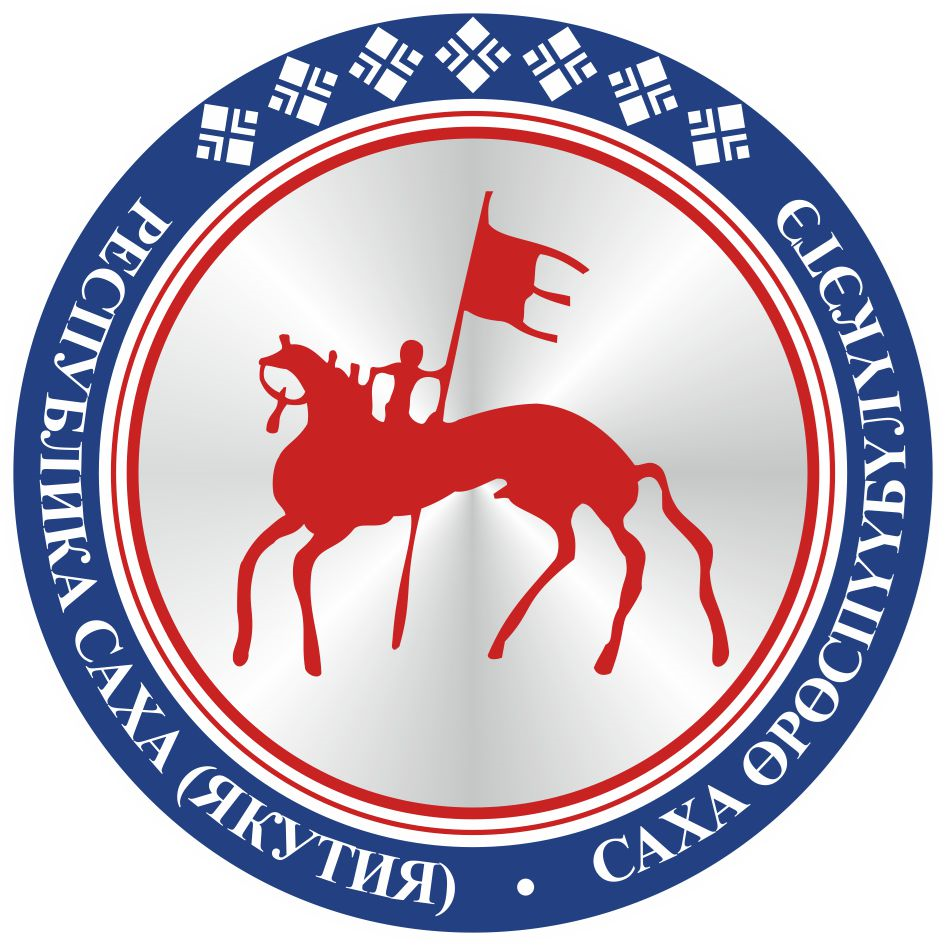                                       САХА ЈРЈСПҐҐБҐЛҐКЭТИНС О К У О Н А                                       